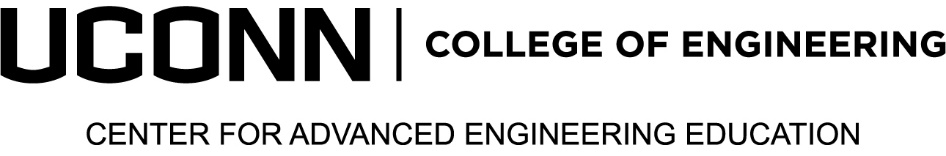 School of ComputingMaster of Engineering (MENG) Admission Requirements12.2023Computer Science and Engineering Master of Engineering (MENG)30 credits of graduate training emphasizing breadth, theory, and practice in computing. ADMISSION REQUIREMENTS:Bachelor’s degreeTwo letters of recommendationPreparation in computing. The preparation in computing requirements can be met in two ways:B.S./B.A. or advanced degree in computing,ORPreparation roughly consistent with an undergraduate computing degree. Required background, for those students entering the program without a related degree, includes the following:Multivariable Calculus, Linear Algebra; Discrete Mathematics (equivalent to CSE2500);Operating Systems or Systems Programming course (equivalent to CSE3100);Data Structures and Algorithms (equivalent to CSE2050);One year of programming (equivalent to CSE1010 & CSE 2050).Recommendations:Probability and StatisticsComputer Architecture (equivalent toCSE3666)Design and Analysis of Algorithms (equivalent to CSE3500)Further experience in computing (e.g., our core courses such as Bioinformatics, Data Analytics, Cybersecurity, Networking, Software Engineering, Theory of Computing).Data Science Master of Engineering (MENG)30 credits of graduate training consisting of courses on the fundamental theory and practice of data science including topics from big data analytics, machine learning, data visualization, and data mining. ADMISSION REQUIREMENTS:Bachelor’s degreeTwo letters of recommendationPreparation in mathematics and programming reflecting:Multivariable Calculus; Linear Algebra; Discrete Mathematics (equivalent to CSE2500);Data Structures and Algorithms (equivalent to CSE2050);Fluency in a high-level programming lan-guage;Probability theory or statistics, typically consistent with one semester of rigorous undergraduate study (equivalent to, e.g., MATH3160 or STAT3025).Further recommendations:Python experience; Design and Analysis of Algorithms (equivalent to CSE3500).School of Computing Comments on Admission Requirements: GRE Scores not required.Successful candidates must have at least a 3.0 GPA in undergraduate coursework, with a strong performance in STEM courses. Questions? Contact engrcaee@uconn.eduSchool of Computing Comments on Admission Requirements: GRE Scores not required.Successful candidates must have at least a 3.0 GPA in undergraduate coursework, with a strong performance in STEM courses. Questions? Contact engrcaee@uconn.eduSchool of Computing Comments on Admission Requirements: GRE Scores not required.Successful candidates must have at least a 3.0 GPA in undergraduate coursework, with a strong performance in STEM courses. Questions? Contact engrcaee@uconn.edu